Уважаемые родители!"Меры по соблюдению правил безопасности при катании с горок"24 декабря 2020 годаВот и прошёл первый новогодний праздник в детском саду для малышей из группы "Звёздочки". Как же дети ждали этого события! Ребята подготовили песни и танцы, чтобы порадовать Главного волшебника-Деда Мороза. Праздник получился незабываемый : много радости и веселья, море улыбок и счастья, и чуть-чуть волшебства https://vk.com/wall-180649244_129117 декабря воспитанники группы "Звёздочки" вместе с родителями приняли участие в акции #ПристегниСамоеДорогое. Для родителей были подготовлены буклеты о правилах перевозки детей, родители, в свою очередь, прислали фотоотчеты о выполнении этих правил https://vk.com/wall-180649244_1261Группа Звёздочки хоть и малыши, но больше всех верят в сказку и чудеса! А какой Новый год без чудес и праздничного настроения! Настроение мы создаём не только для себя, но и для всех, кто проходит возле детского сада!
#НовогодниеокнаЯМР #МарафонНовогоднегоВолшебстваЯМРhttps://vk.com/wall-180649244_1254Уважаемые родители!Министерство просвещения Российской Федерации проводит независимый опрос родителей (законных представителей) детей, посещающих дошкольные образовательные организации до 30 декабря 2020 года. Просим Вас принять участие. Опрос проводится на портале Дошкольного образования по ссылке >>>Уважаемые родители!Коллектив детского сада "Теремок" сердечно поздравляет Вас С Новым годом!Уважаемые коллеги!22 декабря 2020 годаВ рамках проведения Единого дня безопасности дорожногодвижения в группе «Пчёлки» Елена Анатольевна провела познавательное иувлекательное мероприятие по теме «Зимняя дорога безопасности». Детирассказали о дорожных знаках, правилах безопасного поведения на дороге ив транспорте в зимнее время года. Ребята активно отвечали на вопросы,играли в игры по ПДД: «Разрешается – запрещается», «Да – нет», «Соберизнак». Ребята отгадывали загадки, повторяли знаки и знакомились с новыми.ссылка https://vk.com/wall-180649244_1271Внимание!Приказ №48 от 23.12.2020 Об организации графика работы МДОУ №18 "Теремок" ЯМР11 декабря 2020 года12 декабря Россия праздновала особенный праздник – День Конституцииссылка на фотоальбом>>>Сегодня современное общественное развитие России остро ставит задачу духовного возрождения страны. Особую актуальность этот вопрос в текущем году приобрёл в сфере патриотического воспитания подрастающего поколения. Торжественное мероприятие, посвященное Дню Конституции РФ, прошло в группе «Пчелки» МДОУ «Теремок» ЯМР. Дошкольники с педагогами Татьяной Александровной Вавиловой, Ириной Владимировной Колесниковой и Исаной Борисовной Саженковой посетили интернет-кинотеатр и играли в подвижные игры. Дети смотрели видеофильмы о правах и обязанностях человека: «Страна, в которой мы живем», «Животные и растения Красной книги», «Школа», «Все профессии нужны, все профессии важны». В преддверии празднования Дня Конституции РФ дети вместе с воспитателем Татьяной Александровной Вавиловой в течение недели знакомились со второй главой Конституции нашей страны, которая называется «Права и свободы человека и гражданина». Знакомились в «сказочной» форме – с удовольствием читали книгу Дмитрия Клешнина «Конституция для детей в сказках. Права и свободы человека и гражданина», из которой ребята узнали о своих правах, как жителей России. Воспитанники группы «Пчелки» теперь понимают, что они соблюдают законы нашей страны – ходят в детский сад, а потом будут учиться в школе; соблюдают правила поведения в обществе; бережно относятся к природе; заботятся о своих родителях, братьях и сестрах, дедушке и бабушке; заботятся о памятниках исторической культуры. Дети теперь знают, что охрана здоровья и медицинская помощь – это их право. Педагогам детского сада важно, какими вырастут дошколята в будущем, в какой мере они освоят две важные социальные роли – роль граждан и роль патриотов – людей, необходимых обществу, востребованных в нём, способных к решительным действиям на созидание во благо. Решение множества проблем в жизни страны и в жизни каждого человека в частности во многом зависит от уровня сформированности гражданской позиции уже в дошкольном возрасте. Благодаря мероприятиям гражданско-патриотической направленности педагоги нашего детского сада грамотно осуществляют возможность влиять на становление личности будущих граждан, патриотов России, способствовать формированию личностей, достойных уважения.О БЕЗОПАСНОСТИ НА ВОДОЕМАХ ЗИМОЙНаступила зима, время весёлое, интересное. Дети очень любят играть в
снежки, кататься на лыжах, санках, коньках. И, несомненно, их
притягивают замерзшие водоёмы. В начале зимы начинается ледостав.
Ледостав – это время, когда пруды, реки, озера покрываются льдом.
Можно сократить путь, поиграть на льду и, конечно, успешно порыбачить.
Но кроме радости, новизны ощущений период ледостава несёт с собой и
опасность.
Каждый взрослый обязан строго соблюдать порядок и осторожность при
участии в различных мероприятиях, проводимых на льду. Особенно внимательно
Памятка для родителей «Осторожно, ледостав»Памятка для родителей о безопасности на водоёмах зимой "Осторожно, ледостав."3 декабря 2020 годаВ рамках Года памяти и славы, посвящённому 75-летию Победы в Великой Отечественной войне
в группе "Пчелки" МДОУ № 18 ТЕРЕМОК" сегодня, 3 декабря, прошло мероприятие - "Урок памяти" - посвященное Дню Неизвестного Солдата.
Лейтмотивом мероприятия стала тема героизма и мужества всех, кто сражался за Родину; память о тех, кто ценой собственной жизни отстаивал право будущих поколений на свободу; чей подвиг навсегда останется в наших сердцах; чьи имена мы никогда не узнаем.  На "Уроке памяти" воспитатель Татьяна Александровна Вавилова рассказала детям о подвиге солдат и офицеров, ответила на вопросы ребят. Дети читали стихотворение Михаила Исаковского "Неизвестный солдат". Вместе с учителем-логопедом Исаной Борисовной Саженковой дошкольники совершили виртуальную экскурсию по памятным местам мемориалов Неизвестному Солдату в России и почтили память павших минутой молчания. Свою смелость, выдержку, ловкость и чувство товарищества дети показали в спортивных играх, организованных инструктором физической культуры Ириной Владимировной Колесниковой. В продолжение мероприятия дети и педагоги детского сада торжественно возложили цветы к памятному месту в селе Туношна: Памятнику погибших воинов в годы Великой Отечественной войны. Сегодняшним детям повезло родиться в мирное время, они счастливы уже потому, что видят спокойное небо над головой и улыбающиеся лица вокруг. Будущие поколения не должны забывать тяжелые годы Великой Отечественной войны, трагедии, которая без исключения коснулась каждой семьи. Читать в источнике Совет муниципальных образований Ярославской области ссылка>>>ссылка на альбом>>>1 декабря 2020 годаПоздравляем участниковМеждународной олимпиады «Инфоурок» (осенний сезон 2020)ИЛЬЯ КОВАЛЁВ
АЛЕКСЕЙ ЦАРЬКОВ
МИХАИЛ ЧЕРЕМАХИНТИМОФЕЙ ГЕРАСИМЫЧЕВ
СОФИЯ МУРАШОВА
АНТОН СУХАНОВ
ЛЕОНИД ЮДИНhttps://vk.com/teremok76tunoshna?w=wall-180649244_1190https://vk.com/teremok76tunoshna?w=wall-180649244_1189 27 ноября 2020 годаМеждународная Акция по продвижению чтения «Читаем книги Николая Носова» – 2020в детском саду № 18 "ТЕРЕМОК"
Не одно поколение взрослых уже выросло на рассказах и сказках Николая Носова – необыкновенного человека, талантливого писателя, чьи книги с огромным удовольствием читают дети и перечитывают взрослые. И сегодня это любимые книги наших юных читателей.
Сегодня в гости к детям группы "Радуга" приходил Незнайка. Ребята водили хоровод для сказочного героя, принимали в подарок книгу «Незнайка на Луне» и смотрели мультфильм.
Вниманию юных читателей была представлена книжная выставка «Книги Николая Носова».https://vk.com/teremok76tunoshna?w=wall-180649244_1151 25 ноября 2020 годаСпасибо всем участникам марафона по зимней подкормке птиц       #кормим_птиц2020 https://vk.com/wall-180649244_1130 — группа «Звездочки»https://vk.com/teremok76tunoshna?w=wall-180649244_1139 — группа «Солнышко»https://vk.com/teremok76tunoshna?w=wall-180649244_1138 — группа «Солнышко»https://vk.com/teremok76tunoshna?w=wall-180649244_1134 — группа «Радуга»https://vk.com/teremok76tunoshna?w=wall-180649244_1129 — группа «Пчелки»23 ноября 2020 годаСегодня воспитанники группы "Звёздочки" прогулялись по первым сугробам. Сколько было радости и счастья! Дети с удовольствием копались в снегу, пытались его лепить, оставляли следы и даже пробовали на вкус. Замечательная получилась прогулка!https://vk.com/wall-180649244_111222 ноября 2020 годаКакую пользу приносят словари?
Сегодня на этот вопрос узнали ответ воспитанники группы "Пчелки" детского сада "ТЕРЕМОК ",посещающие объединение "Секреты Азбуки".
Совместное мероприятие было организовано МУ ДО "ШАНС" и МДОУ №18 "Теремок.Подробнее о новости — https://vk.com/teremok76tunoshna?w=wall-180649244_1102https://vk.com/teremok76tunoshna?w=wall-180649244_1105 20 ноября 2020 годаБлагодарим всех участников марафона по зимней подкормке птиц "зимой наКОРМим птиц"https://vk.com/teremok76tunoshna?w=wall-180649244_1052 — группа "Пчёлки"https://vk.com/teremok76tunoshna?w=wall-180649244_1057 — группа "Пчёлки"https://vk.com/teremok76tunoshna?w=wall-180649244_1098 — группа «Пчелки»https://vk.com/teremok76tunoshna?w=wall-180649244_1059 — группы "Лучики»https://vk.com/teremok76tunoshna?w=wall-180649244_1060 — группа «Радуга»https://vk.com/teremok76tunoshna?w=wall-180649244_1063 — группа «Солнышко»https://vk.com/teremok76tunoshna?w=wall-180649244_1064 — группа «Солнышко»https://vk.com/teremok76tunoshna?w=wall-180649244_1066 — группа "Звёздочки"https://vk.com/teremok76tunoshna?w=wall-180649244_1055 — несложные рекомендации марафона по подкормке птиц зимой18 ноября 2020 годаВ группе "Лучики" прошло развлечение "День рождения Деда Мороза". Дети совместно с родителями приготовили подарки нашему новогоднему гостю. ссылка на фотоальбом >>>18 ноября 2020 годаСегодня дети из детского сада № 18 "Теремок" поздравляли Деда Мороза с днём рождения!Подробнее о новости — https://vk.com/teremok76tunoshna?w=wall-180649244_1090 12 ноября 2020 годаСиничкин День 
#деньсинички
#кормим_птиц2020 @ulitkamarta
Мы участвуем в обучающем марафоне по зимней подкормке птиц от @ulitkamarta #кормим_птиц2020
Воспитанники группы "Звёздочки" присоединились к акции и совместно с родителями организовали "птичью столовую"https://vk.com/wall-180649244_106610 ноября 2020 годаВ преддверии Международного дня переработки вторсырья в детский сад № 18 "Теремок" приезжал ЯР-ЭКОМОБИЛЬ!

Дети, педагоги и родители детского сада № 18 "Теремок" сдали отработанные батарейки и макулатуру.О новости подробнее — https://vk.com/teremok76tunoshna?w=wall-180649244_1046 30 октября 2020 годаПОЗДРАВЛЯЕМ С ПОБЕДОЙАнастасию БойденкоКсению ПищулинуИлью КовалеваДарью ТрушинуДарью РогозаАлексея ЦарьковаВО ВСЕРОССИЙСКОМ ДЕТСКОМ КОНКУРСЕ РИСУНКА И ПРИКЛАДНОГО ТВОРЧЕСТВА «ЭТИ ЗАБАВНЫЕ ЖИВОТНЫЕ!»Организатор конкурса – Высшая школа делового администрированияКонкурсные работы – https://cloud.mail.ru/public/2s5B/4Y6JDDhTn Награды – https://cloud.mail.ru/public/27ky/3qF8hUnmo 26 октября 2020 годаЭкологическое мероприятие ДЕНЬ БЕЗ БУМАГИПрошло в группах «СОЛНЫШКО», «ПЧЕЛКИ» и «РАДУГА»Мероприятие было посвящено экологическому образованию и просвещению детей дошкольного возраста.Педагоги Наталья Сергеевна Державина, Наталия Вадимовна Старкова, Марина Геннадьевна Алхутова и Татьяна Александровна Вавилова учили дошколят осознанному и ответственному потреблению природных богатств, бережному отношению к природным ресурсам для того, чтобы сохранять окружающий мир, флору и фауну.Ведь уже сейчас ребята могут обеспечить то будущее, в котором они хотят жить, расти и развиваться – в чистой, красивой и уютной стране.В увлекательной форме педагоги рассказали детям об экологичном образе жизни и безбумажных технологиях, о полезных ежедневных советах по вкладу в окружающую среду. О том, что, производство бумаги – весьма трудоемкий и масштабный процесс.Дети сделали вывод, что бумага производится из древесины, поэтому нужно бережно с ней обращаться, не выбрасывать на свалку, собирать и сдавать макулатуру.Вместе с воспитателями ребята установили, что в детском саду налаживание системы раздельного сбора отходов не требуется. Так как в каждой группе детского сада установлены ЭкоКонтейнеры для сбора макулатуры и батареек.На экологических мастер-классах дети вместе с педагогами узнали о волшебных свойствах бумаги, а использованную бумагу творчески использовали.Международный день без бумаги – экологическая акция, которую отмечают в 2020 году 22 октября.«Использовать бумагу рационально!» — таков основной тезис международной «безбумажной» кампании, которая ежегодно проходит осенью по всему миру.В детском саду акция проводилась с целью сообщить в доступной форме детям дошкольного возраста о глобальной проблеме соотношения восстановления лесов и их вырубки, напомнить о ценности каждого листа бумаги, научить детей снижать свой экослед, беречь ресурсы, внедрять полезные привычки в повседневную жизнь.Фотоальбом – https://cloud.mail.ru/public/dnGA/4Poo8XEBh 23 октября 2020 годаКафедра дошкольного образования проводит вебинар из цикла «Вечерний родительский университет» для родителей детей раннего и дошкольного возрастаТема: «Быть на стороне ребенка» – что это такое и как избежать крайностей»Подробнее20 октября 2020 годаЭкологические новостиВоспитание экологической культуры подрастающего поколения одно из важнейших направлений новой экологической политики, запущенной в конце 2018 года губернатором Дмитрием Мироновым.В рамках проекта "Растим читателя" в детском саду «Теремок» педагоги провели для дошколят мероприятия, посвященные взаимоотношению человека с живой природой, ведь животные – наши друзья, которые способны удивлять нас. А мы призваны оберегать животный мир.Познавательный час для детей группы «Пчелки» прошел совместно с библиотекарем Туношенской сельской библиотеки Тамарой Викторовной Сандер. Дошкольники беседовали о редких видах животных, о видах, находящихся под угрозой исчезновения, узнали что в Ярославской области существует своя собственная Красная книга. Обсудили, как важно заботиться о животных и быть ответственными по отношению к ним. В группе была организована выставка книг о животных. Воспитатель Татьяна Александровна Вавилова читала детям интересные художественные произведения о братьях наших меньших.Наталия Вадимовна Старкова и ее воспитанники группы «Солнышко» приняли участие во всероссийском детском конкурсе рисунка и прикладного творчества «Эти забавные животные» и региональном онлайн-конкурсе "Осенняя фантазия".Ребята группы «Радуга» с воспитателем Натальей Сергеевной Державиной создали фото-коллаж «Мы в ответе за тех, кого приручили», олицетворяющий собой любовь и уважение к животным.Активное участие приняли дети детского сада вместе с родителями в фото-конкурсе Туношенского КСЦ "Братья наши меньшие".Педагоги детского сада считают, что реализация мероприятий по формированию у дошкольников ответственного отношения к животному миру и защите окружающей среды в целом очень значимый вклад в воспитании у детей заботы о родной природе и её богатствах.Любите братьев наших меньших! Дарите им свое тепло и ласку!Альбом фотоконкурса "Братья наши меньшие" — https://cloud.mail.ru/public/26gT/3HzDBfUyK Конкурсные работы — https://cloud.mail.ru/public/2s5B/4Y6JDDhTnФотоколлаж Группа Радуга — https://cloud.mail.ru/public/ywfD/43DGxoyfc Красная книга Ярославской области — https://krasnaja-kniga.ru/rossija/yaroslavskaja-oblast.htmlВсероссийский детский конкурс рисунка и прикладного творчества «Эти забавные животные!» — https://vk.com/graduate.school?w=wall-52033759_12835Региональный онлайн-конкурс "Осенняя фантазия" — https://vk.com/club180596371?w=wall-180596371_780%2FallМуниципальный фото-конкурс "Братья наши меньшие" — https://vk.com/mutun439441?w=wall-138898842_17188 октября 2020 годаВнимание!!!Подведены итоги районного конкурса «Лучшее образовательное учреждение  2020-2021 учебного года».Наш детский сад занял 3 место и награжден дипломом Управления образования Администрации Ярославского района в номинации «Лучшее учреждение дошкольного образования».5 октября 2020 годаСоюз охраны птиц России благодарит детей, педагогов и родителей детского сада «Теремок»за участие вМеждународных днях наблюдений птицс 26 сентября по 4 октября 2020 годаhttps://vk.com/teremok76tunoshna?w=wall-180649244_891 1 октября 2020 годаПроект «Растим читателя»1 октября в России отмечается День пожилого человека.
Этот день должен напомнить о том, что старшим нужно помогать, уважать их.
В этот день воспитанники группы "ПЧЁЛКИ" 
встречали Тамару Викторовну Сандер,библиотекаря Туношенской сельской библиотеки.https://vk.com/teremok76tunoshna?w=wall-180649244_870https://vk.com/teremok76tunoshna?w=wall-180649244_88528 сентября 2020 годаУ работников детских садов существует собственный праздник «День дошкольного работника», он отмечается 27 сентября. Как чудесно, что в этот день мы можем сказать друг другу много добрых и ласковых слов. Наш детский сад тоже готовился к празднику. Ребята подготовительной группы "Пчёлки" разучивали стихотворения, песни и танцы.

28.09.2020 г. воспитатели и все работники детского сада посмотрели праздничный видео-концерт с участием юных артистов. Прозвучали замечательные пожелания для работников детского сада. Ребята исполнили два очень красивых танца и песню.
У всех присутствующих царило тёплое, радостное и хорошее настроение.

"Пусть радует Вас жизнь как можно чаще!
И пусть подарит Вам букет большой
Из ярких дней, любви, везения и счастья!"2 сентября 2020 годаЕДИНЫЙ ДЕНЬ ГОЧС

Сегодня сотрудники и воспитанники нашего детского сада приняли участие в практической тренировке по эвакуации и отработке навыков действий в чрезвычайных ситуациях.

Жизнь полна неожиданностей и важно, научить ребенка сохранять спокойствие в сложных ситуациях. Одной из главных задач дошкольного образования является обеспечение безопасности всех участников образовательного процесса.
По сигналу тревожной кнопки оперативно и слаженно был организован выход детей на территорию детского сада.
Благодаря грамотным и четким инструкциям сотрудников детского сада, все были благополучно эвакуированы.
Эвакуация была завершена общеобъектовым построением!26 сентября 2020 годаВоспитанники группы "Радуга" МДОУ 18 ТЕРЕМОК ЯМР присоединились к  Всероссийскому экологическому субботнику «Зелёная Россия".
Ребята вместе с воспитателем Натальей Сергеевной Державиной с удовольствием наводили порядок на территории участка своей группы.      ВНИМАНИЕ!                                    Уважаемые родители (законные представители)!В разделе «Сведения об образовательной организации»-«Документы» -Локальные акты МДОУ №18 «Теремок» ЯМР , размещены новые  приказы по детскому саду:- Об особенностях работы МДОУ  №18 «Теремок» ЯМР в условиях сохранения распространения COVID-19 в первом полугодии 2020-2021 учебного года- Об усилении пропускного и внутриобъектового режимов18 сентября 2020 года В торжественной обстановке на спортивной площадке у детского сада №18 «Теремок» поприветствовали участников конкурса творческого мастерства «Стихи и песни в солдатской шинели», а также конкурса рисунков и прикладного творчества «И всё о той весне». Конкурсы проводились с 15 апреля по 5 мая в 2020 году посвящённые 75-летию Великой Победы МУ Туношёнским КСЦ ЯМР. Конкурс был организован с целью сохранения и увековечивания исторической памяти о Великой Отечественной войне в жизни подрастающих поколений посредством изобразительного искусства и художественно-эстетическим направлений. Рисунки, поделки, стихи, песни, танцы, фотоколлажи и театральная постановка – проникнуты теплотой и уважением к бессмертному подвигу маленьких героев, и особенно стоит отметить, что более половины работ дети посвятили своим родственникам и землякам.Художественный руководитель МУ Туношенского КСЦ ЯМРДубинина Наталья Николаевна вручила дипломы всем участникам.Дети были довольны.17 сентября 2020 годаБлагодарим ИЛЬЮ КОВАЛЕВАза участиев региональном конкурсе рисунков и фотографий "Красоты Ярославля!", посвященному дню рождения Ярославляhttps://vk.com/teremok76tunoshna?w=wall-180649244_83015.09.2020 года«Звездные новости».  Сенсация! В группе "Звёздочки" открылся музей современной скульптуры. Имена авторов работ пока не признаны мировой общественностью, но мы уверены, что у них ещё все впереди! Новости то группы "Звездочки15 сентября 2020 годаВоспитанники и педагоги МДОУ ДЕТСКИЙ САД 18 "ТЕРЕМОК" ЯМР
присоединились кАКЦИИ "ПОСАДИ ЛЕС"https://vk.com/teremok76tunoshna?w=wall-180649244_825 10.09.2020  года«Звездные новости». Доброе осеннее утро! Сегодня в Картинной галерее группы "Звёздочки" появились первые шедевры! Приветствуйте новых "репиных", "суриковых" и "малевичей". Следите за новостями культуры от группы "Звёздочки". новости от группы "Звездочки"7 сентября 2020 годаПоздравляем участников акции "ЧУДЕСА НА ГРЯДКЕ" регионального проекта «Марафон экособытий Ярославии»https://vk.com/teremok76tunoshna?w=wall-180649244_817 Артем ЗадовИлья КовалевВасилиса ШиршановаАлександр РыжовАнтон СухановГруппа «Звездочки»Группа «Пчелки»Организатор — региональный ресурсный центр отдела экологического образования ГОАУ ДО ЯО "Центр детей и юношества"Важно!Пенсионный фонд настоятельно просит внимательно отнестись к возможности получения дополнительных мер государственной поддержки на детейНе пропустите сроки подачи заявления! >>ссылка на документДетский телефон доверия с единым общероссийским номером
Детский телефон доверия 8-800-2000-122 создан для оказания психологической помощи детям, подросткам и их родителям в трудных жизненных ситуациях.
С 2010 года он принял уже более 10 млн звонков.
Помощь по телефону доверия оказывается анонимно и бесплатно.
Сайт детского телефона доверия https://telefon-doveria.ru/ 
Информация о работе телефона доверия размещена на сайте Фонда поддержки детей, находящихся в трудной жизненной ситуации.Ярославцы могут оплатить посещение детского сада на почтеВсе муниципальные дошкольные образовательные учреждения города Ярославля и Ярославской области принимают родительскую плату через отделения почтовой связи.Чтобы воспользоваться услугой, ярославцам достаточно прийти в любое почтовое отделение города с платежным документом об оплате посещения детского сада. В подтверждение внесения денежных средств на счет образовательного учреждения оператор выдаст квитанцию.Оплатить посещение детского сада можно и на дому с помощью почтальона, оснащенного мобильным почтово-кассовым терминалом.Вызвать мобильного почтальона на дом можно по телефону горячей линии Почты России 8 800 1 000 000 (звонок бесплатный) или воспользоваться услугой при очередном визите работника почты.Все данные о принятых с помощью мобильных почтово-кассовых терминалов платежах поступят напрямую в образовательное учреждение в режиме реального времени. Проведение платежа через терминал занимает несколько минут, по факту оплаты выдается чек.В результате деятельности кружка театрализованоой деятельности «Театральный калейдоскоп» под руководством Захаровой В.В. снят фильм, который занял 3 место в муниципальном конкурсе детских театральных коллективов «Театральные встречи» в номинации «Музыкальное направление» Фильм "Альбом памяти".      21 августа 2020 годаКрепость, мощь и сила
В Российском флаге есть,
Он для нас и символ,
Достоинство и честь.

21 августа в МДОУ №18 "Теремок" ЯМР прошло мероприятие посвящённое празднику "День Российского Флага".
Дети вспомнили историю создания российского флага, узнали о значении цветов на флаге. Теперь ребята навсегда запомнят, что белый цвет означает мир и чистоту совести, синий — небо, верность и правду, красный — огонь и отвагу.
Дети с удовольствием принимали участие в подвижных играх, эстафетах, музыкальных номерах.
Этот день еще раз показал, что каждый человек может ощутить себя частью великой и сильной державы, гордиться, что все мы дети Великой России.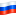 19 августа 2020 годаПоздравляем ПОБЕДИТЕЛЯ регионального конкурса "Удивительное – рядом!"

ИЛЬЮ КОВАЛЁВА, воспитанника группы "Солнышко"https://vk.com/teremok76tunoshna?w=wall-180649244_782 Всемирный день фотографии ежегодно отмечается по всему миру 19 августа.
Всемирный день фотографии – это праздник всех, кто любит фотографировать и фотографироваться,а значит событие невероятно яркое и позитивное.Фотографии Ильи под названием «Не надо рая, Дайте родину мою!»заняли достойное место в галерее конкурсных работ.

Мы представляем вам фильм из лучших работ конкурса — https://vk.com/teremok76tunoshna?w=wall-180649244_782&z=video4346615_456239512%2Faac8d9ded3fa18d38b%2Fpl_post_-180649244_782 13 августа 2020 годаПоздравляем участников регионального конкурса поделок «Искусные мастера», посвящённому Дню левшей
АЛЕКСЕЙ ЦАРЬКОВ
МАКСИМ СЫЧЕНКО
ИЛЬЯ КОВАЛЁВ
ВОСПИТАННИКИ ГРУППЫ "СОЛНЫШКО"https://vk.com/teremok76tunoshna?w=wall-180649244_76412 августа 2020 годаСегодня 12 августа воспитанники группы "Лучики" изготовили и запустили в воздух бумажные самолётики! С Днём Военно – Воздушных Сил России! Развлечение "Бумажные самолетики" группа "Лучики"#марафонэкособытийярославии#юннатскаяклумба2020МДОУ 18"ТЕРЕМОК"ЯМР с. Туношна, группа" Звёздочки"
#марафонэкособытийярославии #юннатскаяклумба2020 Юннатская клумба группа "Звездочки"8 августа 2020 годаПоздравляем ИЛЬЮ КОВАЛЁВА,участника регионального конкурса «Без кота и жизнь не та»,посвященного празднику Международный День Кошек.https://vk.com/teremok76tunoshna?w=wall-180649244_757 
Ссылка на видео с творческими работами конкурсантов - https://vk.com/c.o.k.club?w=wall-58141543_2725 5 августа 2020 годаСегодня 5 августа День Светофора! В гости к ребятам группы "Лучики" приходил их друг- Светофорик . Он рассказал, что обозначают его яркие огоньки "Красный-жёлтый-зелёный" и весело поиграл с детьми. День Светофора группа "Лучики"Акция "Ромашка-символ семьи"БЛАГОДАРИМ участников акции "РОМАШКА – СИМВОЛ СЕМЬИ" посвящённой Всероссийскому дню семьи, любви и верности акция "Ромашка- символ семьи"Воспитанники МДОУ №18 «Теремок» присоединились к  акция "Дарим ромашки ЯМР"ФОТОфлешмоб "Дарите любимым ромашки"В ожидании самого теплого, самого семейного, самого любимого праздника ДНЯ СЕМЬИ, ЛЮБВИ И ВЕРНОСТИ объявлен районный ФОТОфлешмоб «Дарите любимым ромашки!». Воспитанники МДОУ №18 «Теремок» присоединились к акция "Дарите любимым ромашки"Уважаемые родители!ПРОПУСКНОЙ РЕЖИМ в МДОУ №18 «ТЕРЕМОК» ЯМР с 01.09.2020г. Прием детей с 7.30 до 8.15 (калитка на входе будет закрыта, связь с воспитателем по телефону)Работа ДОУ осуществляется в соответствии с действующими санитарно-эпидемиологическими правилами и нормативами. «О мерах по предупреждению распространения коронавирусной инфекции (СОVID-19) в целях соблюдения санитарно-эпидемиологических   требований   к устройству содержанию и организаций работы образовательных организаций и других объектов социальной инфраструктуры      для детей и молодежи в условиях распространения новой корона вирусной инфекции (СОVID-19)» №16 от 30.06. 2020г и методических рекомендаций по организации работы образовательных организаций в условиях сохранения рисков распространения СОVID-19 МР 3.1/2.4.0178/1-20.В ДОУ по-прежнему проводятся мероприятия  по предупреждению распространения короновирусной инфекции:прием и выдача детей осуществляется  на улице; проводится ежедневная утренняя термометрия бесконтактным термометром; (ребенка необходимо привести строго до 8.15);при выявлении температуры 37 оС и выше, родители и воспитанники в ДОУ не допускаются;об отсутствии ребенка в ДОУ необходимо сообщать заранее до 12.00. (тел.43-93-92),Вход в здание детского сада ЗАПРЕЩЁН:        При необходимости вход в ДОУ осуществляется по предварительной записи (тел.43-93-92), в средствах индивидуальной защиты (маска, бахилы) и с соблюдением социальной дистанции.        при входе в ДОУ проводится дезинфекция рук;В период ухудшения эпидемиологической обстановки возможны изменения в организации пропускного режима в   ДОУ.Действует запрет на проведение массовых мероприятий!1 августа 2020 годаПоздравляем участников региональной акции «Давай дружить!»,посвящённой необычному празднику — День дружбы.https://vk.com/teremok76tunoshna?w=wall-180649244_752 Александра Алексеева
https://vk.com/davaj_druzhitj?w=wall-197085433_74%2Fall 
Илья Ковалёв
https://vk.com/davaj_druzhitj?w=wall-197085433_73%2Fall 
Матвей Полетаев
https://vk.com/davaj_druzhitj?w=wall-197085433_72%2Fall  30 июля 2020 годаМЕЖДУНАРОДНЫЙ ДЕНЬ ДРУЖБЫВ рамках проекта «Растим читателя»состоялась встреча детей детского сада "Теремок" с библиотекарем Туношенской сельской библиотекиТамарой Викторовной Сандер.https://vk.com/teremok76tunoshna?w=wall-180649244_731 26 июля 2020 годаДЕНЬ ЗАГАДЫВАНИЯ ЗАГАДОКПроект «Растим читателя»Детский сад "Теремок" встречал с весёлыми загадками Тамару Викторовну Сандер,библиотекаря Туношенской сельской библиотеки.https://vk.com/teremok76tunoshna?w=wall-180649244_722 23 июля 2020 года23 ИЮЛЯ – ВСЕМИРНЫЙ ДЕНЬ КИТОВ И ДЕЛЬФИНОВ
Сегодня дети детского сада "Теремок " смотрели диафильм "Приключения дельфина Гука".  День китов и дельфинов группа "Солнышко"Важная информация!Положение об организацииработы дежурной группы в МДОУ №18 "Теремок" ЯМР в период распространения коронавирусной инфекции COVID-19 (с изменениями от 03.07.2020 №27)О режиме работы детского сада (с изменениями)Образец заявления для зачисления ребёнка в дежурную группу (с изменениями)Внимание! Дети и окна!Уважаемые родители (законные представители)!Несмотря на большую загруженность на работе и дома, уделяйте внимание своим детям! Не оставляйте маленьких детей без присмотра.  Все чаще отмечаются случаи, когда оставшиеся без присмотра маленькие дети выпадают из открытых окон, опершись на москитные сетки, и с балконов. Только за прошедшие полтора месяца летнего периода 2020 г. зафиксировано 4 факта падений детей с высоты.16 июня из окна 3 этажа выпал мальчик 3-х лет в Дзержинском районе.2 июля с балкона 2 этажа выпал мальчик 4-х лет в Ленинском районе.12 июля из окна 4 этажа выпал мальчик 3-х лет в Красноперекопском районе.15 июля из окна 7 этажа выпал мальчик 1 год 10 мес. в Заволжском районе.16 июня сотрудники полиции предотвратили падение мальчика 5 лет из окна 5 этажа в Ленинском районе.  В результате падения несовершеннолетние получили тяжелые травмы. По всем указанным фактам дети проживают в благополучных семьях, родители в которых никогда не были в поле зрения комиссий по делам несовершеннолетних и защите их прав, однако допустили возможность травмирования детей, ослабив контроль за их деятельностью и местонахождением, оставив при этом окна в квартире открытыми.Уважаемые родители!Помните, что – москитная сетка и стекло не являются преградой для детей!Будьте внимательны к своим детям!Именно Вы несете ответственность за их жизнь и здоровье!9 июля 2020 годаПоздравляем семью ДАРЬИ КОКШАРОВОЙ,воспитанницу группы «Солнышко».

В июле в МОУ ДО ЦАТ "Перспектива" прошел городской дистанционный конкурс изобразительного и декоративно-прикладного творчества "День семьи, любви и верности". https://vk.com/teremok76tunoshna?w=wall-180649244_753 8 июля 2020 годаБлагодарим участников акций "РОМАШКА СЧАСТЬЯ" и "РОМАШКА – СИМВОЛ СЕМЬИ", посвящённых Всероссийскому дню семьи, любви и верностиВАРВАРУ СМИРНОВУ
МИРАСЛАВУ НЕФЁДОВУ
ЭВЕЛИНУ КОВАЛЕВСКУЮ
ДАНИИЛА КРАЙНОВАКОВАЛЁВА ИЛЬЮ
АРСЕНИЯ МАКАРОВА
АЛЕКСАНДРА РЫЖОВА
ГРУППУ "ПЧЁЛКИ'https://vk.com/teremok76tunoshna?w=wall-180649244_676https://vk.com/teremok76tunoshna?w=wall-180649244_67530 июня 2020 годаРегиональный конкурс "Улыбнись, Планета! В объективе – лето!"Поздравляем ПОБЕДИТЕЛЯ!ДАРЬЯ КОКШАРОВАи участники
ИЛЬЯ КОВАЛЁВ
АЛЕКСЕЙ ЦАРЬКОВ
МИРАСЛАВА НЕФЁДОВАhttps://vk.com/teremok76tunoshna?w=wall-180649244_6456 июня 2020 годаПоздравляем участников онлайн-конкурса рисунков "Чудеса страны Лукоморье", по сказкам А.С. Пушкина
Елизавету Паршину
Мираславу Нефёдову
Валерия Журавского
Ксению Пищулинуhttps://vk.com/teremok76tunoshna?w=wall-180649244_6645 июня 2020 годаВоспитанники детского сада «Теремок» приняли участиево ВСЕРОССИЙСКОМ КОНКУРСЕ ДЕТСКОГО РИСУНКА«РАЗНОЦВЕТНЫЕ КАПЛИ»Организатор конкурса — ФГБУ «Центр развития водохозяйственного комплекса»в рамках федеральной целевой программы «Вода России» при участии Движения ЭКАГалерея рисунковДипломыhttps://cloud.mail.ru/public/5p7a/NtG9ZDPBn https://cloud.mail.ru/public/2CLD/49cVRr5BT https://cloud.mail.ru/public/4MXD/2jgf5FM3J https://cloud.mail.ru/public/4UFL/ECjEab4kU https://cloud.mail.ru/public/2dhJ/2o3guRFFZ https://cloud.mail.ru/public/4ZS6/4ntpb4MyT Работы наших воспитанников вдохновляют других ценить и беречь воду и заботиться о природе!Потому что наши воспитанники:любят творить и рисовать и  у них есть любимая речка, озеро и пруд.А еще они хотят, чтобы водоемы оставались чистыми, прекрасными и продолжали радовать нас.Наши дети беспокоятся, что реки и берега загрязняются, мельчаюти страдают от загрязнений и других действий человека.Дошколята не могут представить нашу жизнь без чистой воды –каждая капля дорога  и бесценна!1 июня 2020 годаБлагодарим участников сетевых фотоакций «Детства звонкий голосок» и «Супер-Улыбка», посвященных Международному Дню защиты детейhttps://cloud.mail.ru/public/4G5p/59u2WoHpehttps://cloud.mail.ru/public/4TmL/3PLwMKo3Zhttps://cloud.mail.ru/public/gCF4/3XXDqQ9RMДипломы участникамАлександра Алексееваhttps://cloud.mail.ru/public/5rBv/3LGv7sFCA https://cloud.mail.ru/public/3Mxp/Y5RDxVNi2 Артем Смирновhttps://cloud.mail.ru/public/5wMq/2J8gaGzaq https://cloud.mail.ru/public/4bih/4NGdR7Tff Варвара Павловаhttps://cloud.mail.ru/public/4Wz2/2qgRqkMBH Варвара Смирноваhttps://cloud.mail.ru/public/3wUz/QqCkfNEkt Дарья Кокшароваhttps://cloud.mail.ru/public/5yrB/2WU8qN66Y https://cloud.mail.ru/public/2QSz/2YkLhENUr Илья Ковалёвhttps://cloud.mail.ru/public/4uu1/nrfDNP1wA https://cloud.mail.ru/public/4KVC/21B7QebVp Максим Сыченкоhttps://cloud.mail.ru/public/3BPp/2SqLK2zbw https://cloud.mail.ru/public/krZA/3yHwp4kda Матвей Полетаевhttps://cloud.mail.ru/public/2PhJ/3xNoTc4tJПостановление №549-п от 26.06.2020 О внесении изменений в постановление Правительства области от 15.05.2020 № 418-пПриказ №23  от 16.06.2020 Об открытии дежурной группыПоложение  об организации работы дежурной группы в МДОУ №18 "Теремок" ЯМР в период распространения коронавирусной инфекции COVID-19Образец заявления для зачисления ребёнка в дежурную группуОбразец справки с места работы для зачисления ребёнка в дежурную группуУказ №132 от 05.06.2020 О внесении изменений в указ Губернатора области от 18.03.2020 №47Постановление № 487-п от 05.06.2020 О внесении изменений в постановление Правительства области от 15.05.2020 № 418-пРезультат автоматического комплектования от 29.05.2020 г.Постановление от 29.05.2020 № 465-п О внесении изменений в постановление Правительства области от 15.05.2020 № 418-пУказ от 28.05.2020 № 125 О внесении изменений в указы Губернатора области от 18.03.2020 № 47 и от 03.04.2020 №80Постановление от 22.05.2020 № 438-п О внесении изменений в постановление Правительства области от 15.05.2020 № 418-пПамятка для родителей "Приём детей в дежурную группу"Образец заявления для зачисления ребёнка в дежурную группуОбразец справки с места работы для зачисления ребёнка в дежурную группуПостановление №418-п от 15.05.2020 г. Ярославль О работе организаций и индивидуальных предпринимателей в период с 16 по 22 маяУказ №109 от 08.05.2020 О внесении изменений  в указы Губернатора области от 18.03.2020 №47 и от 03.04.2020 №80Помните! Детям своим расскажите, чтобы помнили!Приближается самый светлый и дорогой сердцу каждого человека праздник – ДЕНЬ ПОБЕДЫ. Мы помним о павших героях и с благодарностью за Победу почитаем живых «День Победы – память и гордость на все времена» На протяжении десятилетий – 9 мая остается в России самым трогательным, самым душевным праздником. Никакие другие торжества не смогут сравниться с ним. Эта война затронула каждую семью. Сейчас в России по-прежнему нет ни одной семьи, в которой не чтились бы герои той войны. Мы обязаны им тем, что мы можем жить в это мирное время. Каждый из нас обязан сохранять память о той Победе и о её героях.Воспитатели детского сада №18 «Теремок» Ярославского муниципального района обратилась к родителям воспитанников и сотрудникам учреждения с просьбой собрать материалы о людях, участвовавших в Великой Отечественной войне. Огромная благодарность всем, кто откликнулся и оказал помощь в создании "Стены Памяти". Взрослые и дети просмотрели свои домашние архивы, нашли фотографии родственников, которые были причастны к той войне. Спасибо! Ведь пока мы помним – мы живем! Родители воспитанников подготовительной группы «Радуга» выражают огромную благодарность всему коллективу МДОУ №18 "Теремок" ЯМР.

Отдельное спасибо Захаровой Вере Витальевне, Седовой Елене Анатольевне, Саженковой Исане Борисовне.
Спасибо за Ваше неравнодушие, внимание и поддержку в этот сложный период для всех. Педагоги организовали дистанционное обучение наших детей, предложили разнообразные и очень интересные занятия, подобрали индивидуальные варианты доступные для каждого ребенка и родителя. Для наших детей важно продолжить образовательную деятельность - ведь они будущие первоклассники. За время дистанционного обучения мы-родители многому научились, а главное поняли как важна в нашей жизни профессия педагога!
Спасибо огромное и низкий поклон педагогам , что не бросили нас !Родители и воспитанники группы «Пчелки» выражают огромную благодарность ВСЕМ сотрудникам дошкольного учреждения МДОУ №18 "Теремок" ЯМР, в особенности нашим любимым воспитателям Вавиловой Татьяне Александровне, Седовой Елене Анатольевне, младшему воспитателю Семянниковой Наталье Александровне, логопеду Саженковой Исане Борисовне. В этот сложный период педагоги организовали дистанционное обучение для наших детей, весь предоставленный материал разнообразный и интересный. Дети с удовольствием занимаются, стараются и все у них получается!
Огромное спасибо за Ваш труд, за Вашу заботу и ласку детям, за Ваше не равнодушие, улыбку, терпение, ответственность к работе и нашим детям, за индивидуальный подход к каждому из наших детей, за поддержку родителей. МЫ ВАС ЛЮБИМ!!! СПАСИБО ВАМ!!! Постановление №356-п от 16.04.2020 О внесении изменений в постановление Правительства области от 03.04.2020 № 302-пОт родителей группы "Звёздочки"Воспитанники и родители группы "Звездочки" МДОУ #18"Теремок"ЯМР выражают искреннюю благодарность воспитателю Наталье Сергеевне Державиной за организацию дистанционного обучения.
Любимая наша Наталья Сергеевна, хотим сказать Вам большое спасибо за понимание, доброту и помощь в развитии наших детей.
Счастья Вам, уважения и успехов!От родителей группы "Солнышко"Хотим выразить огромную благодарность нашему воспитателю Старковой Наталье Вадимовне, МДОУ 18 "Теремок", группа "Солнышко". За её вклад в развитие наших детей, за организацию и предоставление информации по дистанционному обучению. Занятия интересны и понятны, дети с удовольствием занимаются и все у них получается!Нам скучать некогда!ссылка на фотогалереюСейчас проходят дни , когда мы все находимся на самоизоляции, но при наличии интернет соединения – это не даёт нам повода не общаться со своими родными, друзьями и воспитанниками наших доу. Да дистанционно, да на расстоянии, но всё равно это визави с тем, кто важен для нас. Вот и мы, воспитатели МДОУ № 18 «Теремок» ЯМР  поддерживаем связь со своими воспитанниками и их родителями. Карантин карантином, но воспитательно-образовательный процесс никто не отменял! Практически с первых дней на самоизоляции мы нашли коннект с родителями воспитанников и теперь продолжаем общение : созваниваемся друг с другом, определяем, чем можно помочь воспитанникам в такой удалённый период, и предлагаем свои задания для выполнения воспитанниками разных групп на дому. Родители и дети  подхватив нашу идею образовываться – с удовольствием идут на контакт.  Ежегодно в преддверии праздника Светлой Пасхи в нашем дошкольном учреждении проводится выставка пасхальных поделок. Руками детей и родителей  с душой изготавливается большое количество изделий ручной работы. Экспонаты выставки  выполнены в различных техниках с использованием разнообразных материалов.  В этом году конкурс проходит в дистанционном режиме. Родители воспитанников проявляют необыкновенную фантазию и выдумку, а так же показывают свое мастерство и творчество. Огромное спасибо всем, кто принял активное участие в нашей выставке. Думаем, что зернышки добра, которые мы сеем, не пропадут, а вскоре дадут всходы.     Постановление №304-п от 09.04.2020 О внесении изменений в постановление Правительства области от 03.04.2020 № 302-п и дополнении перечня непродовольственных товаров первой необходимости     Уважаемые родители! Вряд ли кто-то рассчитывал, что карантикулы продлят до конца апреля. Но это случилось. И с этим нужно как-то справляться. Поверьте, мы вас понимаем, ведь переживаем это сами. На сайте детского сада в рубрике «Дистанционное обучение # Дома не скучно» мы подготовили для Вас новую вкладку «Взрослые! Это для Вас!» Чтобы вы смогли провести свободное время с пользой и получить доступ к различным ресурсам, многие компании и сервисы предлагают свои услуги бесплатно.Образовательная деятельность Уважаемые родители!В связи с тем, что на территории Ярославской области введен режим самоизоляции, рекомендуем вам свести к минимуму пребывание детей на улице. Берегите своих детей, пусть в ближайшее время они будут дома вместе с вами. В помощь родителям для развития детей на сайте детского сада создан новый  раздел Дистанционное обучение # ДОМА НЕ СКУЧНО,  на котором вы сможете найти информацию, которая позволит детям продолжать осваивать образовательную программу в домашних условиях, большой выбор практического материала для занятий с детьми, а также участия в интернет-конкурсах: «Нескучный карантин», «Виртуальный детский сад», «Предлагаем для детей мероприятия онлайн».Мы желаем успехов в освоении новых форм сотрудничества родителей и педагогического коллектива. Удачи нам всем!!!Это важно!    Уважаемые родители! В соответствии с указом Президента РФ Владимира Путина, указом Губернатора Ярославской области Дмитрия Миронова, постановлением Правительства Ярославской области №302-п от 03.04.2020 определен перечень организаций на территории Ярославской области, на которые НЕ распространяются нерабочие дни с 4 по 30 апреля 2020 года. В детских садах Ярославского района с 6 апреля, открываются дежурные группы. Принимать в такие группы будут ТОЛЬКО детей из семей, где ОБА родителя или единственный (если она не полная: мать – отец одинокие) работают в организациях, чья трудовая деятельность сейчас разрешена (приложения 1,2 Постановления).Для зачисления ребенка в дежурную группу родителям (законным представителям) необходимо предоставить заявление на имя руководителя Учреждения. Документом, подтверждающим необходимость нахождения работника по месту работы, является справка от работодателя, оформленная в свободной форме.ВНИМАНИЕ!Принято постановление   Правительства Ярославской области о дальнейшем режиме работы учреждений образования на период 04 по 30 апреля.УКАЗ ПРЕЗИДЕНТА РОССИЙСКОЙ ФЕДЕРАЦИИ ОТ 2 апреля 2020 года N 239 О МЕРАХ ПО ОБЕСПЕЧЕНИЮ САНИТАРНО-ЭПИДЕМИОЛОГИЧЕСКОГО БЛАГОПОЛУЧИЯ НАСЕЛЕНИЯ НА ТЕРРИТОРИИ РОССИЙСКОЙ ФЕДЕРАЦИИ В СВЯЗИ С РАСПРОСТРАНЕНИЕМ НОВОЙ КОРОНАВИРУСНОЙ ИНФЕКЦИИ (COVID-19)Письмо Министерства просвещения РФ от 8 апреля 2020 г. № ГД-161/04 “Об организации образовательного процесса”ГЛАВНЫЙ ГОСУДАРСТВЕННЫЙ ВРАЧ РОССИЙСКОЙ ФЕДЕРАЦИИ Постановление №7 от 18.03.2020 Об обеспечении режима изоляции в целях предотвращения распространения COVID-2019Постановление от 03.04.2020 №302-п О работе организаций (работодателей и их работников) на территории Ярославской области в период с 04 по 30 апреля 2020 года включительноБудут формироваться дежурные группы только  для детей, чьи родители работают на предприятиях, учреждениях и организациях, обозначенных в перечне данного постановления.Ознакомьтесь с Рекомендациями об организации дежурных группВнимание!!!На официальном портале Роспотребнадзора Российской Федерации размещена информация для граждан по профилактике коронавируса.В представленной информации вы можете найти ответы на часто задаваемые вопросы о коронавирусной инфекции, изучить правила профилактики коронавирусной инфекции, а также по ссылкам познакомиться с видеоматериалами, памятками туристам и рекомендациями Всемирной организации здравоохранения.Уважаемые родители!       В соответствии с письмом управления образования Администрации Ярославского муниципального района от 10.02.2020 №250 «О начале подъема заболеваемости ОРВИ» и в связи с повышением порога заболеваемости (заболевание детей ОРВИ – более 35%) с 24 марта по 30 марта 2020гзакрыты на карантин:Группа раннего возраста от 1,5 до 3 летГруппа дошкольного возраста от 3 до 4 летГруппа дошкольного возраста от 4 до 5 летПрием детей 31 марта 2020 года по справкам от врача!Администрация МДОУОбъявлениеУважаемые родители!В связи с необходимостью принятия мер по нераспространению новой коронавирусной инфекции (COVID-19)  и на основании Методических рекомендаций по режиму труда личный прием граждан временно остановлен.Вы можете обратиться:через портал Госуслугичерез сайт МДОУ №18 «Теремок» ЯМР tunoshna-ds.edu.yar.ruчерез электронную почту по адресу teremok-1978@mail.ru         Просим отнестись с пониманием к временным организационно-распорядительным мерам по предупреждению распространения коронавирусной инфекции (COVID – 19), быть бдительными и ответственными за свое здоровье и жизнь и окружающих людей.Благодарим за понимание!Администрация МДОУТел. 43-99-92ОБЪЯВЛЕНИЕУважаемые родители!         На основании письма управления образования Администрации ЯМР от 17 марта 2020 года №482 «Об усилении мер по профилактике инфекционных заболеваний» уведомляем Вас, о введении режима свободного посещения обучающихся в МДОУ №18 «Теремок». ссылка на письмо       Решение о непосещении ребенком МДОУ №18 «Теремок» принимают родители (законные представители). В случае решения о непосещении ребенком детского сада родитель (законный представитель) письменно (на бумажном носителе, с использованием электронной почты) обязан уведомить воспитателя (образовательную организацию) о периоде отсутствия ребенка в детском саду.          Прием детей в МДОУ №18 «Теремок» после свободного посещения будет осуществляться со справкой от педиатра.Администрация тел. 43-93-92 14 марта 2020 годассылка на альбомI ступень ГТО!!!На базе МДОУ № 1 «Красная шапочка» ЯМР впервые состоялся Фестиваль по Всероссийскому физкультурно-спортивному комплексу «Готов к труду и обороне» «Младше всех» среди детей старшего дошкольного возраста Ярославского муниципального района.В мероприятии приняли участие  5  воспитанников МДОУ № 18 «Теремок» ЯМР в возрасте от 6 до 8 лет.В перечень требований для самых юных участников первой ступени вошли четыре обязательных испытания и 3 по выбору. Это наклон вперед из положения стоя на скамейке, подтягивания из виса лежа на низкой перекладине, сгибание и разгибание рук в упоре лежа на полу, бег 30 м (челночный бег 3*10м), поднимание туловища из положения лёжа на спине, смешанное передвижение 1 км, метание теннисного мяча в цель, прыжок в длину с места.Наши ребята молодцы! Сдали нормы ГТО! Ждем результаты! Спасибо нашему инструктору по физической культуре  Ирине Владимировне!   3-4 марта 2020 годаВ преддверии Международного женского дня 3-4 марта в нашем детском саду во всех возрастных группах прошли праздничные утренники. Они подарили детям и их родителям весеннее настроение, веселые улыбки, зарядили энергией и позитивом. Трогательные, милые стихотворения и песни, яркие и задорные частушки, озорные танцы, встреча со сказочными персонажами, игры с мамами, бабушками, конкурсы, смех, веселье и необыкновенно нежный танец девочек – модниц сделали праздник незабываемым. Каждая группа старалась удивить своих мам и бабушек чем-то особенным. Самые маленькие наши воспитанники встречали праздник мам вместе с весенней сказкой.И какой же праздник без подарков. Каждая мама получила подарок, сделанный своими руками её ребенка. С праздником бабушки, мамы, сестрёнки,Тети, подружки и просто девчонки!Мы вам желаем всегда быть счастливыми,Сильными, добрыми, очень красивыми!Солнышко пусть вам всегда улыбается!Ваши мечты пусть скорее сбываются!2 – 6 марта 2020 года​С 2 по 6  марта в группе «Солнышко» прошел проект «Профессии».  Наталия Вадимовна С. побеседовала с детьми на темы: «Кем ты хочешь стать?», «Что такое трудолюбие?», «Что такое лень?», «Кем работает твоя мама?». Провела занятие «Все профессии важны», в ходе которого все вместе выяснили, что такое профессия, ребята рассказали, кем работают их родители, отгадали загадки о людях разных профессий. Поучаствовали в фотосессии «Моя будущая профессия». Получилось здорово!3 марта 2020 годаВот и наступила весна! А с ней пришел прекрасный праздник – 8 Марта! Праздник, который любят и ждут, чтобы поздравить своих любимых мам, бабушек. 3 марта в группе раннего возраста «Лучики» МДОУ №18 «Теремок» ЯМР, был проведён детский утренник  посвященный  дню 8 Марта. Это первый утренник на котором присутствовали  мамы. Малыши готовились к этому замечательному празднику, очень старались порадовать своих дорогих мамочек и милых бабушек, учили стихотворения, песенки, танцы и у нас получился яркий радостный праздник. Не обошлось и без подарков, малыши совместно с воспитателем создавали своими руками открытки для своих мам. Все родители увидели, как подросли дети и чему научились, за время пребывания детском саду. Гости и участники праздника получили много положительных впечатлений и эмоций.1 марта 2020 годаТрадиционно наш детский сад участвует в конкурсе масленичных кукол в с.Туношна. Наши Маслены в этом году заняли призовые места и были отмечены дипломами. 28 февраля 2020 года         С чего начинается весна? Конечно с проводов зимы. В нашем детском саду празднование Масленицы стало хорошей и доброй традицией. Масленица – самый веселый, шумный, любимый народный праздник. В масленичную неделю люди провожают зиму и встречают весну. Символами этого праздника считаются солнце, блины и чучело Масленицы. Все дети знают про Масленицу, про блины, которые нужно есть, и про чучело, которое нужно сжигать. Но знать это одно, а увидеть, а еще лучше поучаствовать в этом – совсем другое дело.28 февраля дети стали участниками проводов Масленицы. Всю неделю они готовились к этому событию и ждали его с нетерпением. На занятиях узнали, как раньше на Руси праздновали Масленицу, что означает и откуда берет начало этот обычай. У нас все знают, что на Масленицу у каждого есть важные  дела: блинами объедаться, и с зимушкой прощаться! Наш праздник прошел интересно: с ряжеными, хороводами, играми-забавами. Любимые персонажи детей, скоморох, Баба Яга, Медведь, Зима и Весна устроили веселые масленичные забавы. Дети соревновались в смелости и находчивости, силе и ловкости, смеялись над шутками скомороха.                      А какая же Масленица без вкусных блинчиков? Традиционно праздник закончился поеданием вкусных и ароматных блинов, которые с любовью приготовили наши повара. Детскому счастью не было предела! А блины – просто объедение! Спасибо огромное нашим поварам! А так же всем педагогам, сотрудникам – участникам праздника.    27 февраля 2020 года27 февраля наш детский сад принял участие в XVIII муниципальной конференции "Образовательные результаты современного ребёнка: содержание и способы достижения" в городе Рыбинске. Воспитатель группы детей дошкольного возраста 4-5 лет Наталия Вадимовна С. представила опыт работы на диалоговой площадке «Пути достижения образовательных результатов обучающихся с ограниченными возможностями здоровья» по теме «Применение технологии правополушарного рисования в работе с детьми с ограниченными возможностями здоровья по признаку нарушение речи».21 февраля 2020 годаЕжегодно в преддверие мужского праздника, Дня защитника Отечества, в Туношенском ДК проводится поселенческий фестиваль конкурс патриотической песни "Когда царит искусство, орудия молчат", направленный на выявление талантов среди организаций поселения. Коллектив детского сада традиционно участвует в фестивале. В этом году мы стали победителями в номинациях «Сценическое искусство», «Вокальное пение» и призерами в номинации «Художественное чтение».21 февраля 2020 года   Масленица – один из самых радостных и светлых народных праздников. Целую неделю в старину россияне провожали зиму, пекли блины и ходили друг к другу в гости. Называли Масленицу в народе «честной», «широкой», «обжорной», «хлебосольной», щедрой на застолье и на безудержное веселье. Главным угощением на Масленицу были блины. Они пеклись и поедались в несметных количествах. Блины имели особое значение: круглые, румяные, горячие, они являли собой символ солнца, которое все ярче разгоралось, удлиняя дни. А еще заранее начинали мастерить чучело Масленицы. Вот и наш детский  уже четвертый год подряд участвует в ярославском открытом  конкурсе масленичных кукол.  Из года в год мы придумываем интересные образы, яркие и запоминающиеся. И каждый год мы стараемся сделать Масленицу не похожую на предыдущую, так как главным требованием и критерием является соблюдение традиционных мотивов, оригинальное авторское и даже авангардное решение.А это наша Хозяюшка, которую сделали сотрудники и воспитанники группы «Звездочки» МДОУ № 18 «Теремок» ЯМР, на конкурс «Краса Масленица – 2020».20 февраля 2020 годаВ группе «Солнышко» прошло открытое занятие по правополушарному рисованию. Рисование нетрадиционными способами, увлекательная деятельность, которая удивляет и восхищает детей любого возраста. Существует много техник нетрадиционного рисования.    Дети группы «Солнышко» продолжают осваивать  правополушарную технику рисования. На занятии они изобразили  «А, что там за окном». Малыши были очень удивлены полученному результату.  У каждого ребенка получилась своя картина. Такие занятия увлекают детей, они с удовольствием творят и сочиняют что-то новое сами.    Рисуя в технике правополушарного рисования, дети не боятся ошибиться, так как все легко можно исправить, а из ошибки легко можно придумать что-то новое, и ребенок обретает уверенность в себе, преодолевает «боязнь чистого листа бумаги» и начинает чувствовать себя маленьким художником.16 – 20 февраля 2020 годаКаждый год в конце зимы, 23 февраля, все мы отмечаем праздник — день защитника Отечества. Это праздник настоящих мужчин — смелых и отважных, ловких и надёжных, а также праздник мальчиков, которые вырастут  и станут защитниками Отечества.В  нашем детском саду педагоги организовали цикл тематических мероприятий: провели с детьми беседы, занятия, читали рассказы об армии, оформили выставки. Воспитанники подробно узнали о том, кто такие защитники Отечества, о разных родах войск, о военных профессиях и продемонстрировали практические навыки на спортивных праздниках, который прошли в детском саду. Праздники прошли во всех возрастных группах, а участвовали в них не только мальчики, но и девочки проявили смекалку и  ловкость. И, конечно же, не обошлось без участия любимых пап и дедушек — наших защитников! На утренниках много прозвучало трепетных стихов, которые тронули мужские сердца. Интересно и весело прошли эстафеты и конкурсы для пап. Взаимовыручка, поддержка, умение принять быстро правильное решение помогли родителям и детям пройти переправу,  разминировать поле, быстро и метко попасть в мишень. Все хорошо подготовились и к состязаниям, поэтому победила дружба.         И взрослые, и дети получили эмоциональный заряд, а мальчики —  желание служить в рядах российской армии!  Ребята  приготовили подарки для своих пап и дедушек и торжественно вручили их на утреннике. Такие совместные мероприятия мотивируют родителей на взаимодействие со специалистами детского сада и дарят множество положительных эмоций, как детям, так и  самим взрослым. Праздник 23 февраля в детском саду — это воспитание у дошкольников чувства сопричастности к лучшим традициям своей Родины, формирования у детей гордости за славных защитников Отечества, стоящих на страже мира и покоя в России.14 февраля 2020 года200 минут чтенияТема Великой Отечественной войны чрезвычайно актуальна в современном обществе. Но в то же время Великая Отечественная война для наших детей – далекая история. Если мы, внуки и правнуки воевавших, не передадим своим детям то, что хранится в нашей памяти как свидетельство того, что пережили наши дедушки и бабушки, связь времен прервется. Начинать делать это нужно как можно раньше, пока в ребенке еще не иссяк естественный интерес к происходящему в мире. Необходимо пытаться восстанавливать эту связь, чтобы и наши дети ощутили: они имеют, пусть и опосредованное, отношение к тем далеким военным событиям. В муниципальном дошкольном образовательном учреждении детский сад № 18 «Теремок» Ярославского муниципального района Ярославской области еженедельно проводятся мероприятия, посвященные празднованию 75-летия Победы в Великой Отечественной войне, что несомненно способствует формированию у дошкольников интереса к отечественной истории и воспитанию у них чувства верности Отечеству.  Детский сад «Теремок» присоединился к Ш Всероссийской акции «200 минут чтения: Сталинграду посвящается». Акция приурочена к 77-летию разгрома советскими войсками немецко-фашистских войск в Сталинградской битве. В детском саду акция проводилась с целью героико-патриотического воспитания детей дошкольного возраста. Воспитанники группы дошкольного возраста 6-7 лет «Радуга» вновь встретились с Тамарой Викторовной С., библиотекарем Туношенской сельской библиотеки. Тамара Викторовна рассказала детям о Сталинградской битве. С интересом ребята слушали литературные художественные произведения Елены Ульевой «Победа под Сталинградом» и Сергея Алексеева «Рассказы о маршале Рокоссовском», принимали активное участие в обсуждении прочитанного и отвечали на вопросы, делились своими взглядами на героизм. В ходе беседы после прочтения Валерий Ж. и Захар В. рассказали истории своих семей о подвигах родственников, совершенных на войне. Встреча завершилась высказыванием Елизаветы П.: «Я хочу, чтобы люди на планете подружились и жили мирно!». К мероприятию была подготовлена книжная выставка «Сталинграду посвящается».12 февраля  2020 годаДля улучшения психологического климата в коллективе, педагогом-психологом, был проведен тренинг для младших воспитателей  «Хорошее настроение – залог успеха»ссылка на фотоальбом>>12 февраля 2020 годаУчимся вместе с детьми раздельному сбору отходов!Именно в дошкольном возрасте у детей складываются модели поведения будущих взрослых. Поэтому с детьми необходимо говорить об экологии. Детский сад «Теремок» проводит работу по экологическому воспитанию подрастающего поколения максимально интересно и эффективно. Важным навыком, которому должны научиться дети в детском саду, – раздельный сбор мусора. МДОУ детский сад № 18 «Теремок» ЯМР присоединилось к акции «Чистая страна». В рамках акции в детском саду состоялось мероприятие, целью которого являлось формирование в сознании детей аккуратного обращения с природными ресурсами. Вместе с Артемом К. дети учились понимать важность экологической чистоты на планете и правильно утилизировать отходы. Мероприятие проводилось в тандеме с родителями, которые помогли детскому саду собрать 260 кг макулатуры! В раздевальной комнате каждой группы были установлены контейнеры для отдельного сбора пластиковых крышек, отработанных батареек и бумаги.7 февраля 2020 годаДетский сад встречал снеговикассылка на фотоальбом7 февраля 2020 года#ЧитаемСильныеДухом Смещение фокуса внимания на культурные мероприятия — сегодня один из заметных трендов в публичных библиотеках. Продвижение традиционного чтения — в противоположность чтению на электронных носителях является смыслом совместного проекта «Громкие чтения — читаем вслух», который стартовал в 2018 году в детском саду «Теремок» совместно с Туношенской сельской библиотекой. 7 февраля 2020 года муниципальное дошкольное образовательное учреждение детский сад № 18 «Теремок» Ярославского муниципального района Ярославской области присоединилось к III Всероссийской Акции «Сильные духом: читаем книги о разведчиках и партизанах». Акция посвящена подвигу советских разведчиков, партизан и подпольщиков в годы Великой Отечественной войны и приурочена к дате учреждения Указом Президиума Верховного Совета СССР медали «Партизану Отечественной войны» (2 февраля 1943 года). В детском саду акция проводилась с целью содействия историко-патриотическому воспитанию детей на примере героического прошлого нашей страны, биографии выдающихся личностей. Воспитанники группы дошкольного возраста 6-7 лет «Радуга» принимали в гости Тамару Викторовну Сандер, библиотекаря Туношенской сельской библиотеки. Тамара Викторовна провела для ребят сеанс громкого чтения, где познакомила детей с произведением Юрия Михайловича Королькова «Лёня Голиков». Дошкольники заинтересовались чтением книги о Великой Отечественной войне и биографией пионера-героя – советского пионера, совершившего подвиги, слушали и обсуждали книгу, отвечали на вопросы, высказывали собственное мнение. В группе была оформлена выставка «Пионеры-герои»Февраль 2020 годаВ феврале 2020 года МДОУ ДЕТСКИЙ САД № 18 «ТЕРЕМОК» ЯМР присоединился к межрегиональной Акции по продвижению чтения «Почитаем вместе книги М. М. Пришвина о природе России».Акция «Почитаем вместе книги М. М. Пришвина о природе России» приурочена ко Дню рождения Михаила Михайловича Пришвина – знаменитого писателя-натуралиста, по праву считавшимся одним из певцов природы, завещавшим людям любить её и познавать её тайны.Целью акции было формирование экологического мышления, развитие нравственно-патриотических чувств детей через популяризацию творчества М. М. Пришвина о природе для детей.В течение месяца воспитанникам группы «Радуга» были прочитаны вслух произведения Михаила Пришвина.Учредитель и организатор Акции – бюджетное учреждение культуры Орловской области «Орловская детская библиотека им. М. М. Пришвина» – http://www.prishvinka.ru Внимание!!!Приказ №3 от 14.02.2020 Об организации мероприятий по профилактике гриппа и ОРВИ в МДОУ №18. "Теремок" ЯМР28 января 2020 года В группе «Пчёлки» прошло развлечение «Путешествие в страну Дорожных знаков». Ребята побывали пешеходами, водителями. Поиграли со Светофориком в игры: «Собери светофор», «Мы — шофёры», отгадали загадки про дорожные знаки и поучаствовали в конкурсе  «Инспектор ДПС».#читаемоблокаде 24 января 2020 года муниципальное дошкольное образовательное учреждение детский сад № 18 «Теремок» Ярославского муниципального района Ярославской области в рамках педагогического проекта «Читай-ка!» для детей 4-7 лет присоединилось к Всероссийской акции «Читаем о блокаде». Акция посвящена одному из событий Великой Отечественной войны — блокаде Ленинграда и приурочена к Дню воинской славы России — Дню снятия блокады Ленинграда в 1944 г. В детском саду акция проводилась с целью историко-патриотического воспитания подрастающего поколения на примере одной из страниц Великой Отечественной войны — блокады Ленинграда. Воспитанники группы дошкольного возраста 6-7 лет «Радуга» встретились с Тамарой Викторовной Сандер, библиотекарем Туношенской сельской библиотеки. Тамара Викторовна познакомила дошколят с одной из тяжелых и трагических страниц истории страны — блокадой Ленинграда. Для воспитанников был проведен сеанс громкого чтения произведений Веры Карасевой. Дети внимательно слушали произведения писательницы о том, как днём и ночью бомбили и обстреливали враги осажденный город; о том, как ленинградцы не сдавались. Восхищались подвигом старших ребят, которые заботились о младших, отводили их в убежище, тушили зажигательные бомбы. В группе была оформлена книжная выставка.21 января 2020 годаБыл проведен экоурок для детей дошкольного возраста 5-6 лет на тему «Чистый город начинается с тебя». Для  детей было приготовлено спецзадание, где они стали Экоспасателями, после чего сделали карманные книжки с полезными советами по теме урока. По окончании получили благодарственное письмо.14 января 2020 годаРождественские колядкиссылка на альбомНаш любимый детский сад целый день ликует,Потому что всей гурьбой в нем нынче колядуют.Слаженно поют колядки в эти праздничные святки,Счастья всем, добра желают, дружно сеют, повевают.Святки, или, как их еще называют, Святые вечера – это зимний народный праздник, который начинается на Рождество и длится целых две недели, до самого Крещения.В Святочные вечера устраивались на Руси праздничные гуляния – по дворам ходили толпы ряженых, пели величальные песни, в которых славили хозяев, желали им доброго здоровья, богатого урожая. В нашем детском саду стало доброй традицией проводить рождественские колядки. Детям нравится встречать у себя в гостях колядовщиков – наряженных взрослых и детей, участвовать в традиционных рождественских играх, водить хороводы, одаривать угощением, слушать весёлые песенки-колядки, которые прославляют хозяев за щедрость, доброту, гостеприимство, несут пожелание здоровья, счастья и хорошего настроения на весь новый год.В нарядных костюмах, с песнями и закличками, с пожеланиями богатства и счастья ряженые обошли весь детский сад.  Традиционно побывали в гостях у Администрации Туношенского СП. Хозяева были щедры: угощали гостей сладостями.Участвуя в подобных мероприятиях, дошкольники приобщаются к русской культуре и традициям. Это является неотъемлемой частью духовно-нравственного  воспитания.10 января 2020 годаВ группе «Радуга» прошло весёлое и познавательное развлечение «Страна Светофория». Ребята разделились на две команды «Зелёные» и «Красные», отгадывали загадки, играли в подвижные игры «Стоп» и «Дорожная пирамида», нашли все виды транспорта и ответили на вопросы по ПДД.  10 января 2020 годаЗима! С каким нетерпением ждут её дети! И вот она, наконец-то, пришла – с белым снегом и морозом, весёлыми развлечениями и интересными путешествиями в зимнюю сказку. 10 ЯНВАРЯ – в детский сад пришел в гости Снеговик.ссылка на альбомВ этот день веселое развлечение для воспитанников группы «Звездочки» провела воспитатель Наталья Сергеевна Державина.           Дети встретили Снеговика на прогулке, с огромным  удовольствием выполи все задания. Дошкольники побывали в гостях у самого именинника, поздравили Снеговика с Днем рождения и вручили подарок – шарф со снежинками. Ну и, конечно же, по сложившейся традиции, именинник – Снеговик всех угощал вкусными и полезными витаминами – яблоками. Много радости получили дети от общения со снеговиком.